Мастер-класс «Семейное дерево» во 2младшей группе1 февраля наша страна отмечает День семьи. Во  2 младшей группе, под руководством воспитателей Воробьевой Т.Ю. и  Марковой А.Н.,  был проведен мастер – класс: «Семейное дерево». Из бросового материала были изготовлены настоящие шедевры. Родители вместе  с детьми изготовили деревья из бумажных пакетов, веток, проволоки, и украсили их семейными фотографиями.По окончании мастер-класса, педагоги поздравили всех с праздником.«Уважаемые родители! Нам приятно именно в День семьи, выразить свою признательность за ваш труд по воспитанию детей, сохранению семьи, сотрудничество с работниками детского сада, за отзывчивость и понимание!»Родители, дети и педагоги, получили огромное удовольствие от совместного творчества!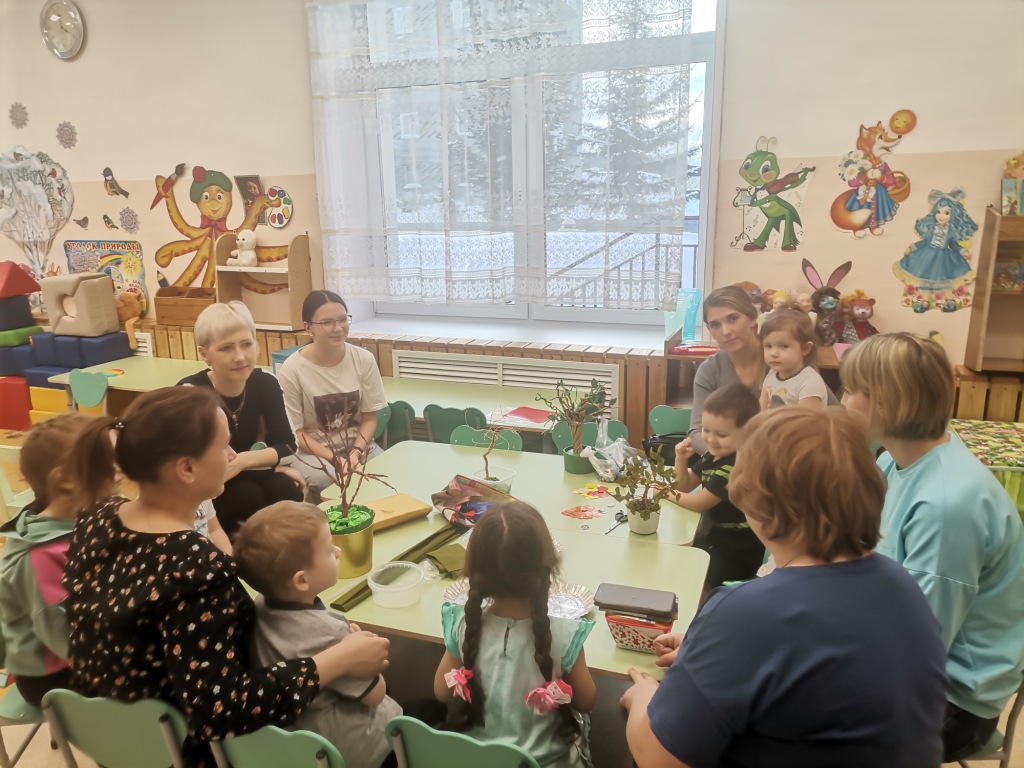 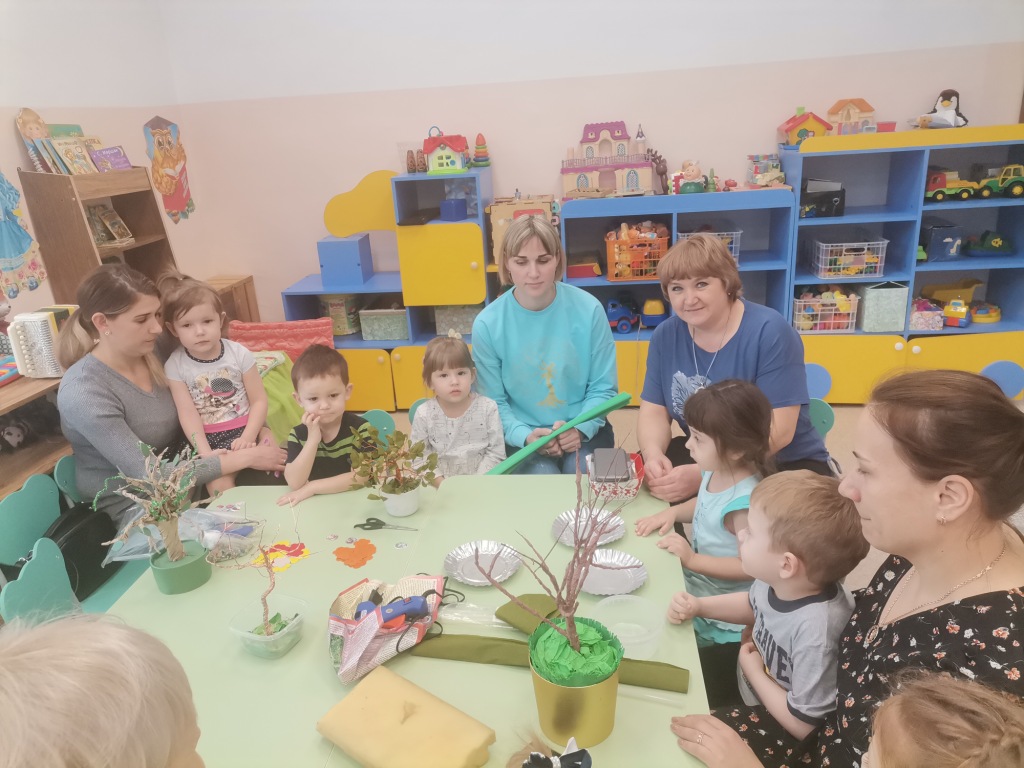 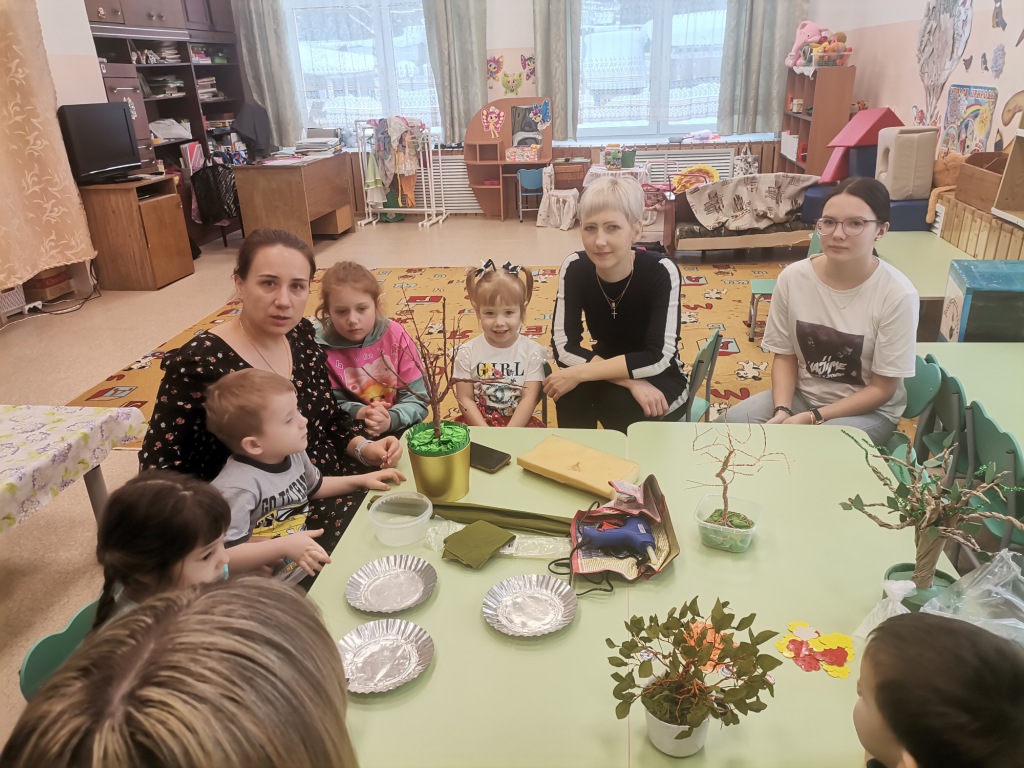 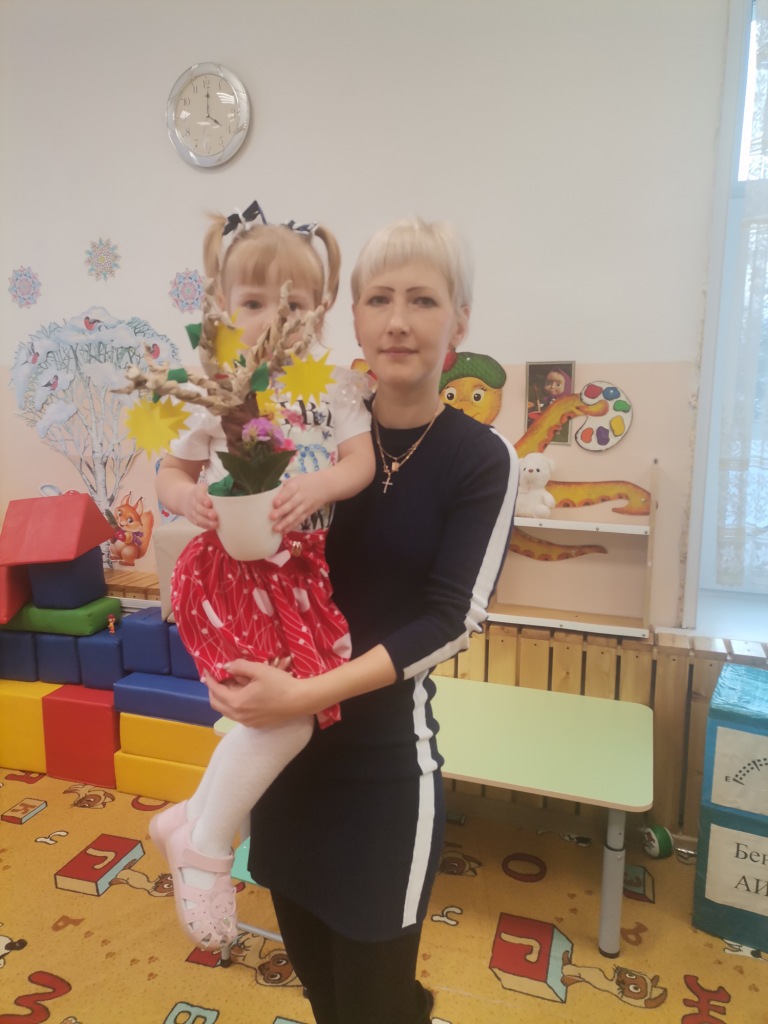 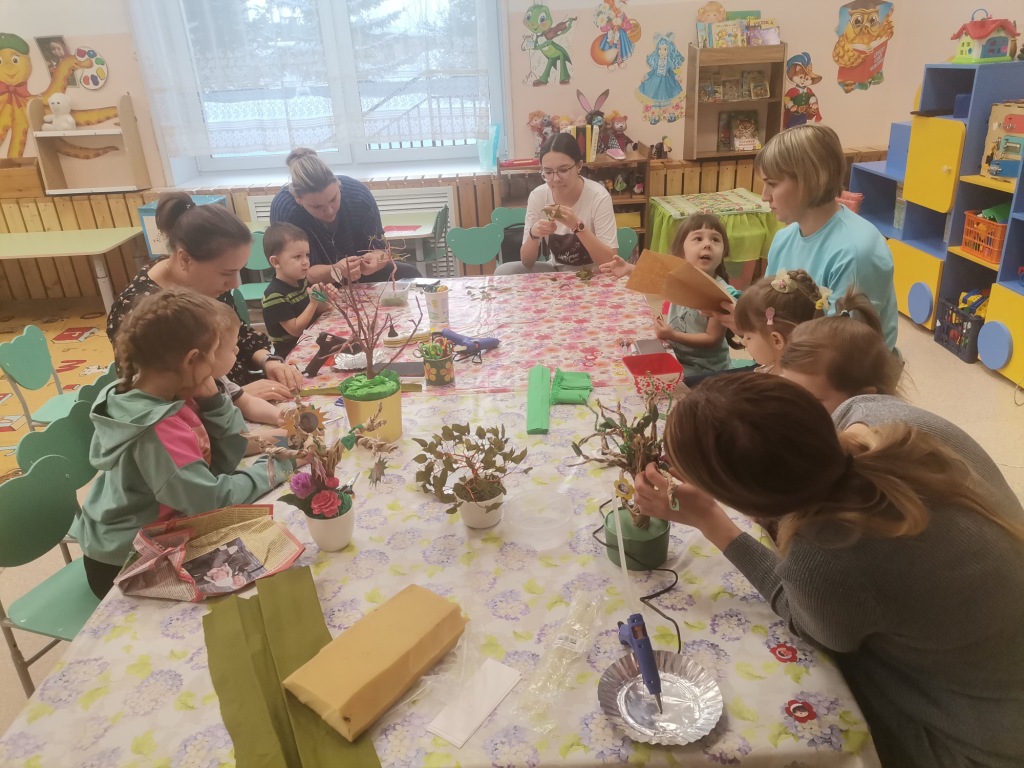 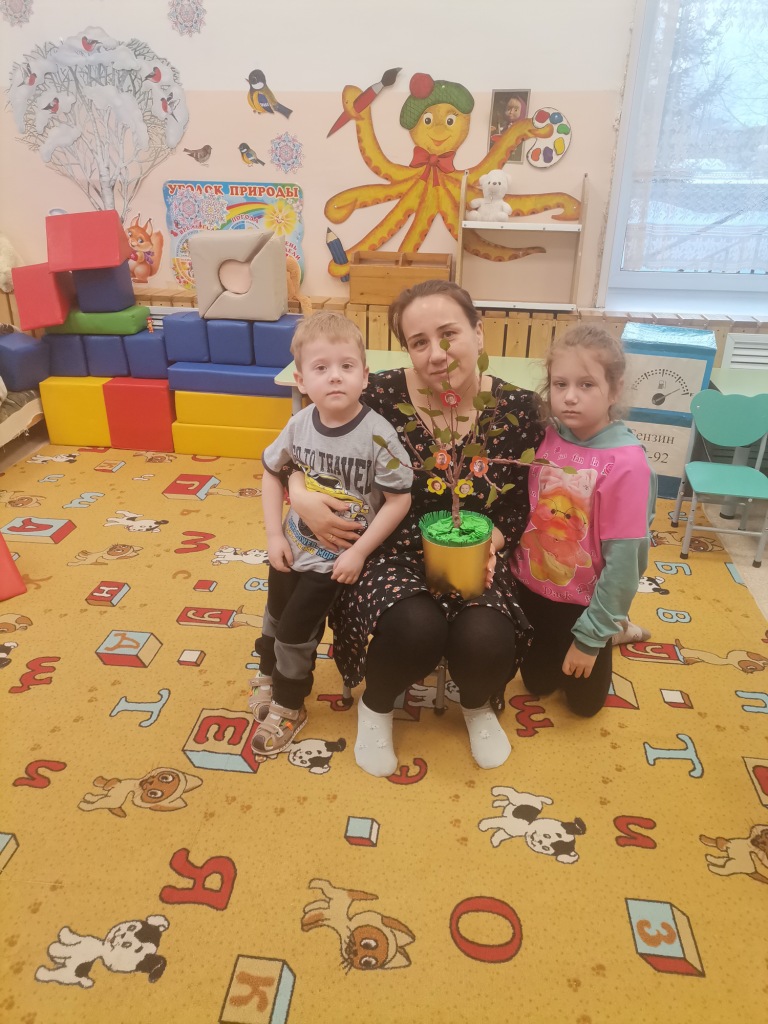 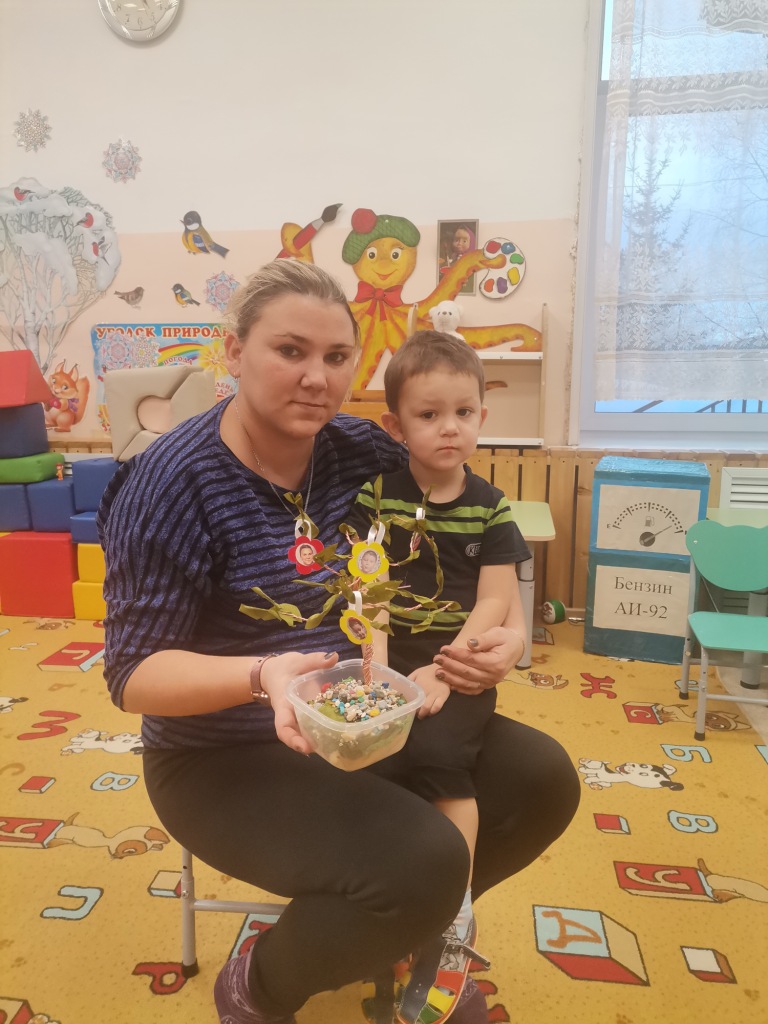 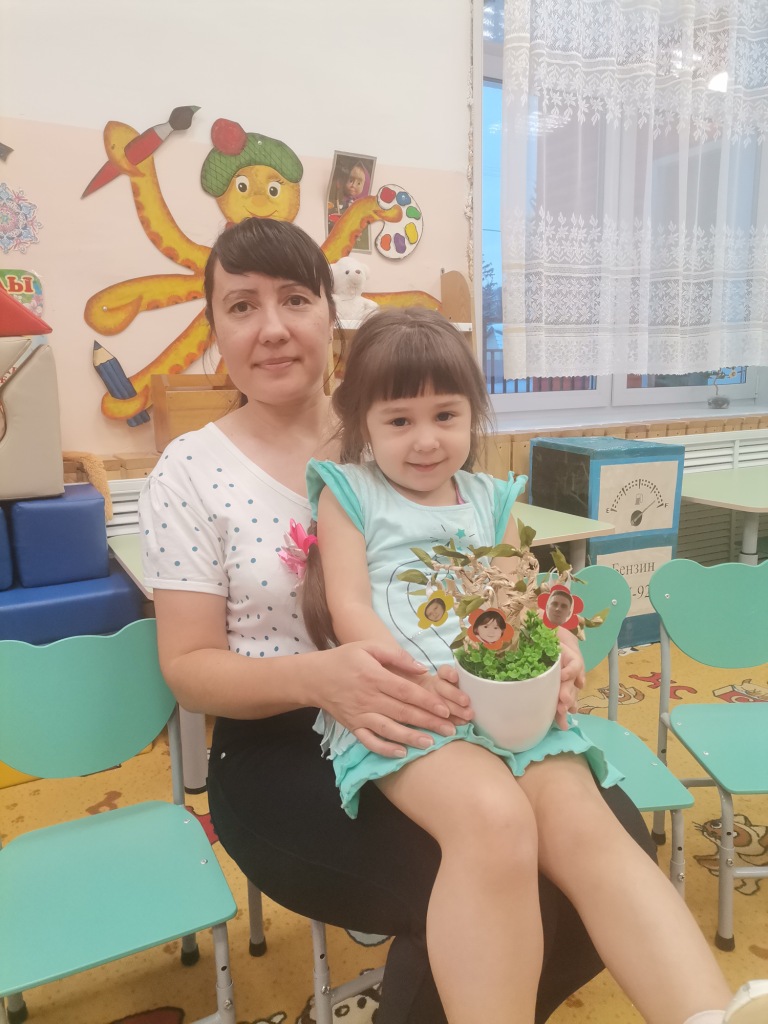 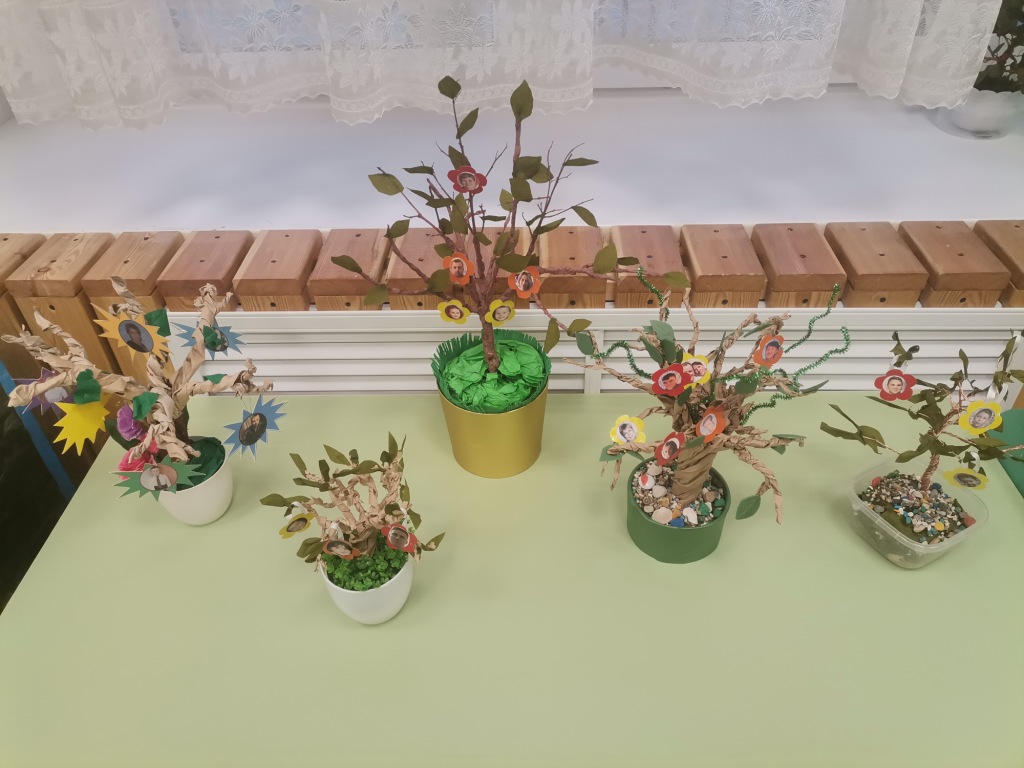 